ПРАВИТЕЛЬСТВО САНКТ-ПЕТЕРБУРГА КОМИТЕТ ПО ЗДРАВООХРАНЕНИЮ■«14» ноября 2013 ПРОТОКОЛЗаседания Рабочей группы по формированию независимой оценки качества работы государственных учреждений здравоохранения Санкт-Петербурга, подведомственных Комитету по здравоохранениюСовещание вела:  Засухина Татьяна Николаевна - заместитель председателя Комитета по здравоохранениюПрисутствовали (список прилагается): 6 человек Повестка дня:Обсуждение целей и задач Рабочей группы по формированию независимой оценки качества работы государственных учреждений здравоохранения Санкт-Петербурга, подведомственных Комитету по здравоохранению (далее - Рабочая группа) в соответствии с «Методическими рекомендациями по поведению независимой оценки качества работы государственных (муниципальных) учреждений, оказывающих услуги в сфере здравоохранения», утвержденных приказом Минздрава России от 31.10.2013 №. 810а «Об организации работы по формированию независимой оценки качества работы государственных (муниципальных) учреждений, оказывающих услуги в сфере здравоохранения».Определение перечня медицинских организаций для проведения независимой оценки качества и формирования рейтингов их деятельности в текущем периоде.Уточнение перечней параметров и показателей качества работы медицинских организаций.Определение методов сбора первичной информации и уточнение требований к методикам их применения.Вступительное слово Засухиной Т.Н. Выступали:Софронов Г.А. - президент Региональной общественной организации «Врачи Санкт-Петербурга».Ващенков В.В. - заведующий Отделом анализа и прогнозирования СПб ГБУЗ «Медицинский информационно-аналитический центр».Окунев П.Ю. - начальник Управления организации защиты прав граждан ТФ ОМС Санкт-Петербурга.Никулин С.А. - член совета фонда, специалист по связям с общественностью МОФП "Медэкспертзащита".Чистяков Д.В. - президент благотворительной общественной организации инвалидов «Общество больных гемофилией Санкт-Петербурга»Решили:1.	Рассмотреть вопрос о введении в состав Рабочей группы дополнительно
представителей иных общественных организаций, а также известных общественных
деятелей для объективного отражения проблем, связанных с качеством работы
государственных учреждений здравоохранения Санкт-Петербурга,
подведомственных Комитету по здравоохранению.Срок: 01.01.2014 Ответственный: Никулина А.Ю.2.	Продолжить проведение социологического исследования (анкетирования) в 10
государственных учреждениях здравоохранения Санкт-Петербурга, оказывающих
медицинскую помощь в стационарных условиях (СПб ГБУЗ "Городская больница
Св. преподобн. Елизаветы"; СПб ГБУЗ "Городская Мариинская больница"; СПб ГБУЗ
"Городская больница Святого Великомученика Георгия»; СПб ГБУЗ «Городская
многопрофильная больница №2»;СПб ГБУЗ "Городская больница № 15"; СПб ГБУЗ
«Городская Покровская больница»; СПб ГБУЗ "Городская больница № 26"; СПб
ГБУЗ «Городская больница №40 Курортного района»; ГБУ «СПб НИИ СП им. И.И.
Джанелидзе; СПб ГБУЗ "Городская Александровская больница).Срок: 25.12.2013 Ответственный: Ващенков В.В.3.	Приняв к сведению результаты самоанализа, проведенного медицинскими
организациями Санкт-Петербурга в августе 2013 года, провести исследование
сайтов медицинских организаций методом «контрольной закупки».
Срок: ноябрь-декабрь 2013 г.
Ответственные: Никулин С.А.;Чистяков Д.В.4.	Провести исследование комфортности и доступности получения медицинских услуг,
в том числе для граждан с ограниченными возможностями здоровья.
Срок: ноябрь-декабрь 2013 г.
Ответственные: Чистяков Д.В.Никулин С.А.Разработать анкету для медицинских работников. Срок: 05.12.2013 Ответственный: Ващенков В.В.Провести анкетирование медицинских работников. Срок: 20.12.2013. Ответственный: Ващенков В.В.Заместитель председателя Комитета по здравоохранению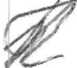 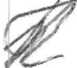 Т.Н. ЗасухинаНикулина А.Ю., 595-8932       